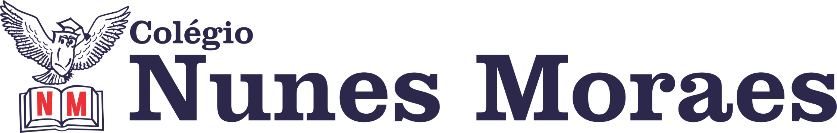 “Que o dia de hoje seja especial e ilumine o início de uma semana espetacular!”FELIZ SEGUNDA-FEIRA!7:00h ás 7:55h PROVA PARA TURMA 021ª aula: 7:55h às 8:45h – MATEMÁTICA – PROFESSOR: DENILSON SOUSA 1° passo: Leia a página 38 2° Passo: Enquanto realiza o 1° passo, acesse o link disponibilizado a seguir para ter acesso a sala de aula no Google Meet.  https://meet.google.com/fzj-jdsn-pqz Obs.: o aluno que não conseguir ter acesso a videoconferência na plataforma Google Meet, deve fazer seguinte: Assista ao vídeo presente no linkhttps://youtu.be/Ietsgm5A-OU Em seguida siga os próximos passos da aula 3° passo: Resolva as questões 1 a 4 das Página 38 e 39Faça foto das atividades que você realizou e envie para coordenação Islene(9.9150-3684)2ª aula: 8:45h às 9:35h – GEOGRAFIA – PROFESSOR: ALISON ALMEIDA 1º Passo: Para acessar essa aula acesse ao link do Google Meet abaixo:https://meet.google.com/qpu-gcjo-fnd2º Passo: Abra os livros nas páginas: 22 a 24 para acompanhar aula.3º Passo: Quando o Professor solicitar faça a atividade indicada:1ª Atividade: (SAS 1) Página: 25 Questão: 014º Passo: Acompanhe a correção pelo Google Meet.Atividade de Casa/Pós Aula:Atividades: (SAS) Página: 36 Questão: 01ATENÇÃO!!!Caso não consiga acessar a vídeo chamada pelo Google Meet comunique a coordenação e assista a vídeo aula disponível no link abaixo:https://www.youtube.com/watch?v=iCU6sM2OcGUFaça foto das atividades que você realizou e envie para coordenação Islene (9.9150-3684)Intervalo: 9:35h às 9:55h3ª aula: 9:55h às 10:45h - CIÊNCIAS – PROFESSORA: RAFAELLA CHAVES1º passo: Acessar o link para assistir a aula https://meet.google.com/zjp-miof-xvu 2º passo: Correção da atividade de casa: Investigue, seguir os passos e responder as questões 4 e 7, página 23.3º passo: Explanação sobre propagação de calor - páginas 28 a 31.4º passo: Atividade de sala: Explore seus conhecimentos – páginas 36/37, questões 2, 3 e 6.5º passo: Atividade de casa: Agora é com você – página 29, questões 1 e 2.Sugestão de vídeo https://www.youtube.com/watch?v=ecYI7GUVKPMFaça foto das atividades que você realizou e envie para coordenação Islene (9.9150-3684).4ª aula: 10:45h às 11:35 h – INGLÊS – PROFESSOR: CARLOS ANJO Link: https://meet.google.com/fpa-yqse-zhj 1º passo: Visto da atividade de casa: página 18, q. 2 e 32º passo: Atividade de interpretação e produção textual na página 19 (q. 4 a 6) + log 13º passo: Agendar Homework/Atividade de casa: página 20 (q. 1 a 4) [obs.: praticar a música em casa]Teve problemas com a transmissão simultânea?Assista a videoaula sobre o capítulo: https://www.youtube.com/watch?v=OUeJPMgKQoQ&feature=youtu.beFaça foto das atividades que você realizou e envie para coordenação Islene (9.9150-3684)PARABÉNS POR SUA DEDICAÇÃO!